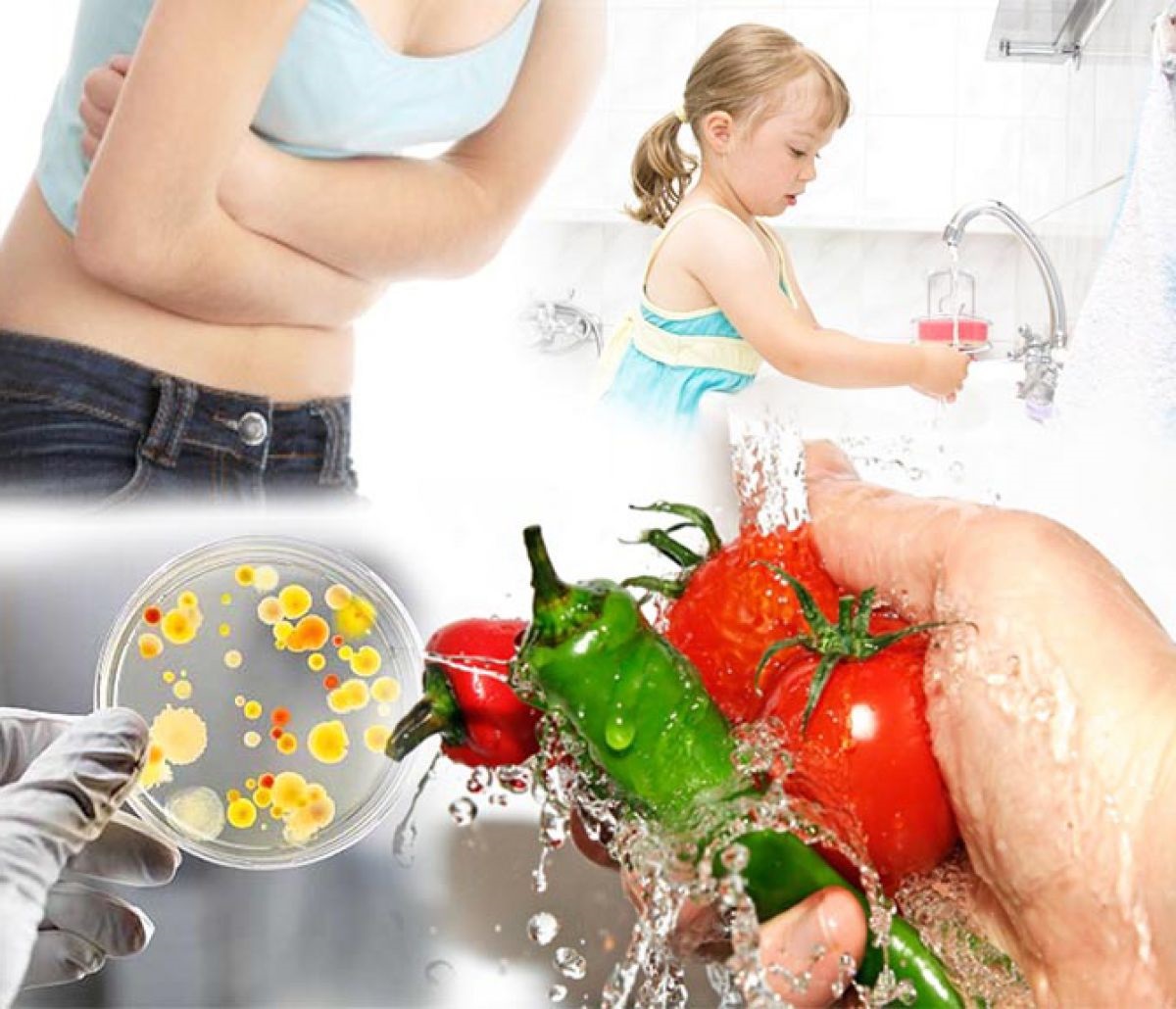 О профилактике пищевых отравленийВ пищевых продуктах или кулинарных блюдах при несоблюдении условий и сроков хранения могут накапливаться токсины различных микроорганизмов, которые могут вызывать острое пищевое отравление – «пищевую токсикоинфекцию».Основными причинами пищевых отравлений являются нарушения технологии приготовления блюд, температурных режимов или условий их транспортировки и хранения, не соблюдение правил личной гигиены.Наиболее опасными пищевыми продуктами являются скоропортящиеся продукты, в том числе салаты (в первую очередь, заправленные майонезом или сметаной), кондитерские изделия с кремом, изделия из рубленого мяса (котлеты, рулеты, паштеты), студень и т.п. Условия хранения таких пищевых продуктов обязательно требуют определенного температурного режима – в условиях холодильника. Инкубационный период при пищевых токсикоинфекциях составляет от 1-2 часов до 1 суток. Начало болезни острое  – возникают неприятные ощущения в животе (вздутие, урчание), коликообразные боли сначала в верхней части, затем по всему животу, тошнота. Вслед за этим появляется рвота, затем присоединяется понос. Одновременно с желудочными расстройствами или на несколько часов раньше могут появиться озноб, головная боль, ломота в мышцах, повышение температуры тела до 38-39 С. Меры профилактики:• содержать в чистоте кухонную, столовую посуду и столовые приборы;• регулярно мыть с моющими средствами все поверхности и кухонные принадлежности, используемые при приготовлении пищи;    	• предохранять кухню и продукты от насекомых, грызунов;• хранить продукты в закрытой емкости для предотвращения контакта готовой к употреблению и сырой продукции;• использовать отдельные разделочные доски и ножи для готовой к употреблению и сырой продукции;• использовать при транспортировке раздельную упаковку для готовой к употреблению и сырой продукции;• тщательно прожаривать или проваривать продукты, особенно мясо, птицу, яйца, морепродукты; • тщательно подогревать приготовленные продукты;• хранить пищевые продукты с учетом сроков их годности;• не оставлять приготовленную пищу при комнатной температуре более чем на 2 часа;• не готовить заблаговременно скоропортящиеся блюда из мяса, мяса птицы, яиц, а также салаты, паштеты, пудинги, кулинарные изделия с кремом;• не хранить пищу и пищевые продукты длительное время даже в холодильнике, особенно если герметичная упаковка продукта нарушена;• мыть руки с мылом перед началом приготовления пищи и после контакта с сырой продукцией;• мыть руки после посещения туалета, возвращения с улицы.